ДОКУМЕНТАЦИЯ ОБ ОТКРЫТОМ АУКЦИОНЕпо продаже права на заключение договора аренды земельного участка по адресу:             ул. 60 лет Октября, 74; ул. 60 лет Октября, 76; ул. 60 лет Октября, 78Сведения о предмете аукциона, в том числе о местоположении, о площади, о границах, об обременениях земельного участка, об ограничениях его использования, о кадастровом номере, о разрешенном использовании земельного участка, о параметрах разрешенного строительства объекта капитального строительства, о технических условиях подключения (технологического присоединения) такого объекта к сетям инженерно-технического обеспечения и об информации о плате за подключение (технологическое присоединение)Право на заключение договора аренды земельного участка с кадастровым номером 24:50:0700235:30, расположенного по адресу: г. Красноярск, ул. 60 лет Октября, 74; ул. 60 лет Октября, 76; ул. 60 лет Октября, 78, предназначенного для строительства многоэтажного многоквартирного жилого дома с инженерным обеспечением.Общая площадь предполагаемого к строительству земельного участка составляет               4 273 кв. м, площадь застраиваемого участка, площадь участка для обустройства подъезда к территории, внешнего и внутриплощадочного благоустройства определить проектом застройки. Границы земельного участка не установлены на местности. На земельном участке размещены полуразрушенные хозяйственные постройки (сараи), ранее используемые жильцами многоквартирных жилых домов по ул. 60 лет Октября, 74, 76, 78, и мусоросборная контейнерная  площадка. Обременения земельного участка: охранная зона инженерных сетей 258 кв. м. Данные о государственной регистрации прав на земельный участок отсутствует, так как государственная собственность на земельный участок не разграничена.Земельный участок в системе зонирования находится в зоне жилой многоэтажной застройки (Ж.4) с наложением зоны с особыми условиями использования территорий: охранной зоны инженерных сетей. Список ограничений по использованию и обременений обязательствами: Использовать участок согласно градостроительному регламенту в системе зонирования. Без права изменения установленного целевого (разрешенного) использования участка, а так же продажи участка по частям, влекущее изменение целевого (разрешенного) использования, без предварительного согласования с департаментом градостроительства, иными инстанциями, согласование с которыми предусмотрено действующим законодательством. Обеспечить содержание земель общего пользования, прилегающих к территории, в соответствии с экологическими нормами, санитарными правилами, иными действующими нормативными и законодательными актами.Разрешенное использование: жилая многоэтажная застройка 5-10 этажей. Допускается повышение этажности (не более 17 этажей) и понижение этажности многоквартирных жилых домов при сохранении средней этажности зоны (пять - десять этажей) в пределах квартала, микрорайона, иного элемента планировочной структуры зоны жилой многоэтажной застройки.Предельные параметры разрешенного строительства установлены п. 5 ст. 26 Правил землепользования и застройки города Красноярска, утвержденных решением Красноярского городского Совета депутатов от 29.05.2007 № В-306 (ред. от 08.04.2014 № В-40):этажность – не более 17 этажей;отступ от красной линии до зданий, строений, сооружений при осуществлении строительства – не менее ;коэффициент застройки для пяти – девятиэтажной застройки:а) для земельных участков, расположенных на территории, в отношении которой утверждены проекты планировки территории, проекты межевания территории, - не более 0,35;б) для земельных участков, расположенных на территории, в отношении которой не утверждены проекты планировки территории, проекты межевания территории, - не более 0,19;4)  коэффициент застройки для десяти – семнадцатиэтажной застройки:      а)  для земельных участков, расположенных на территории, в отношении которой утверждены проекты планировки территории, проекты межевания территории, - не более 0,27;     б)  для земельных участков, расположенных на территории, в отношении которой не   утверждены проекты планировки территории, проекты межевания территории, - не более 0,15.Технические условия подключения объекта к сетям инженерно-технического обеспечения и информация о плате за подключение: - На водоснабжение и водоотведение, выданные ООО «КрасКом» от 21.08.2014 № КЦО-14/25221:Водоснабжение с максимальной нагрузкой 100 м³/сут возможно осуществить от водопровода d-500 мм, обслуживаемого ООО «КрасКом», идущего по ул. Парашютная, с врезкой в существующей водопроводной камере, по ул. Парашютная, 6. Диаметр водопровода от места врезки принять с учетом возможных подключений потребителей на перспективу.Указанная точка подключения объекта капитального строительства – многоэтажного многоквартирного жилого дома с инженерным обеспечением к сетям водоснабжения станет возможной к подключению после завершения работ по строительству сетей водоснабжения от подключаемого объекта до точек подключения водопроводных сетей к централизованным системам водоснабжения.Канализование с максимальной нагрузкой 100 м³/сут возможно осуществить в канализационный коллектор d-800 мм, обслуживаемый ООО «КрасКом», идущий по ул. 60 лет Октября, с врезкой в существующей канализированной камере по ул. 60 лет Октября, 57. Диаметр канализационной сети до места врезки принять с учетом возможных подключений потребителей на перспективу.Указанная точка подключения объекта капитального строительства – многоэтажного многоквартирного жилого дома с инженерным обеспечением к сетям водоотведения станет возможной к подключению после завершения работ по строительству сетей водоотведения от подключаемого объекта до точек подключения сетей водоотведения к централизованным системам водоотведения.Срок действия технических условий – 3 года. По истечении этого срока параметры выданных технических условий могут быть изменены. Срок подключения объекта капитального строительства – после выполнения условий подключения объекта капитального строительства к сетям инженерно-технического обеспечения водоснабжения и водоотведения и завершения работ по строительству сетей от подключаемого объекта до точек подключения сетей водоснабжения и сетей водоотведения к централизованным системам водоснабжения и водоотведения.Обязательства ООО «КрасКом» по обеспечению подключения к сетям инженерно-технического обеспечения (водоснабжения и водоотведения) объекта капитального строительства в соответствии с настоящими техническими условиями и действие технических условий, прекращаются в случае, если в течение 1 года с даты получения технических условий правообладатель земельного участка не определит необходимую ему подключаемую нагрузку объекта капитального строительства и не обратится с заявлением о подключении объекта капитального строительства к сетям инженерно-технического обеспечения (водоснабжения и водоотведения).Проектная документация на объект капитального строительства разрабатывается Заказчиком в соответствии с выданными ООО «КрасКом» условиями подключения объекта капитального строительства к сетям инженерно-технического обеспечения (водоснабжения и водоотведения). - На теплоснабжение, выданные ОАО «Красноярская теплотранспортная компания» от 25.07.2014 № 211-8-1554:Теплоснабжение с планируемой нагрузкой 1,52 Гкал/час возможно осуществить в тепловые сети ОАО «Красноярская теплотранспортная компания», между жилым домом по ул. 60 лет Октября, 84 и жилым домом по ул. 60 лет Октября, 80, на основании заключенного договора о подключении к системам теплоснабжения. Срок подключения к тепловым сетям – не ранее срока реализации мероприятий инвестиционной программы ОАО «Красноярская теплотранспортная компания» по развитию объектов, используемых в сфере теплоснабжения г. Красноярска на 2013-2016 годы». Согласно Приказу Региональной энергетической комиссии Красноярского края от 23.10.2012г. № 161-п установленная плата за подключение к системам теплоснабжения ОАО «Красноярская теплотранспортная компания» составляет 7030,225 тыс. рублей без НДС за 1 Гкал/час на 2013-2016 годы. Срок действия технических условий и информации о плате: до 25.07.2016 года.- Письмо, филиала ОАО «МРСК Сибири» - «Красноярскэнерго» от 29.07.2014                              № 1.3/03/12762-исх:Порядок технологического присоединения к электрическим сетям определен «Правилами технологического присоединения энергопринимающих устройств потребителей электрической энергии, объектов по производству электрической энергии, а также объектов электросетевого хозяйства, принадлежащих сетевым организациям и иным лицам к электрическим сетям», утвержденным Постановлением Правительства РФ от 27.12.2004 № 861. Для получения технических условий заказчику необходимо обратиться в филиал ОАО «МРСК Сибири» - «Красноярскэнерго» с соответствующей заявкой для заключения договора на техническое присоединение. Информацию о порядке подключения к электрическим сетям филиал ОАО «МРСК Сибири» - «Красноярскэнерго» потребителей электрической энергии можно получить по единому справочному телефону Call-центра ОАО «МРСК Сибири» 8-800-1000-380 (бесплатный для абонентов) или на интернет - портале www.krasene.ruОсвобождение земельного участка от полуразрушенных хозяйственных построек (сараев), ранее используемых жильцами многоквартирных жилых домов по ул. 60 лет Октября, 74, 76,78, и перенос мусоросборной контейнерной  площадки осуществляется за счет средств правообладателя земельного участка.Срок договора аренды: 3 года.Организатор аукционаОрганизаторы торгов: - Департамент градостроительства администрации города Красноярска, находящийся по адресу 660049, г. Красноярск, ул. Карла Маркса, 95  - в части организации торгов и координации деятельности органов администрации города при проведении торгов;- Департамент муниципального заказа администрации города Красноярска, находящийся по адресу 660049, г. Красноярск, ул. Карла Маркса, 95 – в части проведения торгов;- Департамент муниципального имущества и земельных отношений администрации города Красноярска, находящийся по адресу 660049, г. Красноярск, ул. Карла Маркса, 75 - в части заключения договоров аренды земельных участков.Контактный телефон в г. Красноярске 8 (391) 226-19-39.Наименование органа местного самоуправления, принявшего решение о проведении аукциона, реквизиты указанного решенияРешение о проведении аукциона принято Распоряжением администрации города Красноярска от 24.09.2014 № 2035-арх.Форма торгов и подачи предложений о размере арендной платыТорги проводятся в форме аукциона открытого по составу участников, по форме подачи заявки и по форме подачи предложений о размере годовой арендной платы.Срок принятия решения об отказе в проведении аукционаРешение об отказе от проведения аукциона может быть принято организатором аукциона (департаментом градостроительства администрации города Красноярска) не позднее чем за пятнадцать дней до дня проведения аукциона.Извещение об отказе в проведении аукциона публикуется департаментом муниципального заказа администрации города Красноярска в течение трех дней в периодических печатных изданиях, в которых было опубликовано извещение о проведении аукциона. Сообщение об отказе в проведении аукциона размещается на официальном сайте Российской Федерации в сети «Интернет» не позднее дня, следующего за днем принятия решения об отказе в проведении аукциона, и администрации города.Организатор аукциона (департамент муниципального заказа администрации города Красноярска) в течение трех дней обязан известить участников аукциона об отказе в проведении аукциона и возвратить участникам аукциона внесенные задатки в течение трех дней. 6. Начальный размер арендной платы, "шаг аукциона", размер задатка и реквизиты счета для его перечисления, порядок внесения задаткаНачальный размер арендной платы: 10 618 402 рублей в год.Шаг аукциона: 5 %, что составляет – 530 920,10 рублей.Размер задатка: 60 %, что составляет – 6 371 041,20 рублей.Задаток вносится до подачи заявки путем перечисления на расчетный счет организатора аукциона (департамент муниципального заказа администрации города Красноярска). Реквизиты для перечисления задатка:ИНН 2466203803    КПП 246601001Получатель: УФК по Красноярскому краю (МР 190100062 Департамент муниципального заказа администрации города  л/с 05193005770)Банк получателя:  ГРКЦ ГУ БАНКА РОССИИ ПО КРАСНОЯРСКОМУ  КР. Г. КРАСНОЯРСКР/С  40302810400003000062БИК 040407001ОГРН 1072468020503Назначение платежа: «Задаток для участия в торгах по продаже права на заключение договора аренды земельного участка по адресу: ул. 60 лет Октября, 74; ул. 60 лет Октября, 76; ул. 60 лет Октября, 78».Денежные средства возвращаются организатором на счет, с которого они поступили.7. Форма заявки на участие в аукционе, порядок приема,  адрес места приема,  дата и о время начала и окончания приема заявок на участие в аукционеФорма подачи предложения – открытая. Один претендент имеет право подать только одну заявку на участие в торгах.Прием заявок на участие в аукционе осуществляется по адресу: г. Красноярск, ул. Карла Маркса, 95, каб. 613а, телефон 8(391) 227-05-48 в рабочие дни с 9:00 до 18:00 часов перерыв на обед с 13:00 до 14:00.Начало приема заявок: с «02» октября 2014 года. Окончание приема заявок: до 10:00 «28» октября 2014 года. Прием документов прекращается не ранее чем за пять дней до дня проведения аукциона.Для участия в торгах заявитель представляет организатору аукциона (лично или через своего представителя) в установленный срок заявку по форме, утвержденной организатором торгов (департаментом градостроительства администрации города Красноярска) согласно Приложения 1.При подаче заявки физическое лицо предъявляет документ, удостоверяющий личность. В случае подачи заявки представителем заявителя предъявляется доверенность.Для участия в аукционе физическое лицо предоставляет:- заявку об участии в аукционе с указанием реквизитов счета для возврата задатка;- копии документов, удостоверяющих личность;- документы, подтверждающие внесение задатка.Для участия в аукционе юридическое лицо предоставляет:- заявку об участии в аукционе с указанием реквизитов счета для возврата задатка;- документы, подтверждающие внесение задатка.Заявка с прилагаемыми документами, может быть прошита, пронумерована и содержать опись документов. Заявка на участие в аукционе, поступившая по истечении срока ее приема, возвращается в день ее поступления заявителю или его уполномоченному представителю под расписку.Заявитель имеет право отозвать принятую организатором аукциона заявку до дня окончания срока приема заявок, уведомив об этом в письменной форме организатора аукциона (департамент муниципального заказа администрации города Красноярска). Организатор аукциона обязан (департамент муниципального заказа администрации города Красноярска) возвратить внесенный задаток заявителю в течение трех дней со дня регистрации отзыва заявки. В случае отзыва заявки заявителем позднее дня окончания срока приема заявок задаток возвращается в порядке, установленном для участников аукциона.8. Место, дата, время и порядок определения участников аукционаОпределение участников аукциона состоится по адресу: 660049, г. Красноярск, ул. Карла Маркса, 95, каб. 620, «30» октября 2014 года.Организатор аукциона (департамент муниципального заказа администрации города Красноярска) ведет протокол приема заявок на участие в аукционе, который должен содержать сведения о заявителях, о датах подачи заявок, о внесенных задатках, а также сведения о заявителях, не допущенных к участию в аукционе с указанием причин отказа. Организатор аукциона (департамент муниципального заказа администрации города Красноярска) в отношении заявителей - юридических лиц и индивидуальных предпринимателей запрашивает сведения, подтверждающие факт внесения сведений о заявителе в единый государственный реестр юридических лиц (для юридических лиц) или единый государственный реестр индивидуальных предпринимателей (для индивидуальных предпринимателей), в федеральном органе исполнительной власти, осуществляющем государственную регистрацию юридических лиц, физических лиц в качестве индивидуальных предпринимателей и крестьянских (фермерских) хозяйств.В день определения участников аукциона, организатор аукциона (департамент муниципального заказа администрации города Красноярска) комиссионно рассматривает заявки и документы заявителей, устанавливает факт поступления от заявителей задатков на основании выписки (выписок) с соответствующего счета (счетов).Документом, подтверждающим поступление задатка на счет (счета) организатора аукциона (департамент муниципального заказа администрации города Красноярска), является выписка (выписки) со счета (счетов) организатора аукциона (департамент муниципального заказа администрации города Красноярска).Протокол приема заявок подписывается организатором аукциона (департамент муниципального заказа администрации города Красноярска) в течение одного дня со дня окончания срока приема заявок. Заявитель становится участником аукциона с момента подписания организатором аукциона протокола приема заявок.Заявитель не допускается к участию в аукционе по следующим основаниям:1) непредставление определенных разделом 7 настоящей документации необходимых для участия в аукционе документов или представление недостоверных сведений;2) непоступление задатка на счет, указанный в извещении о проведении аукциона, до дня окончания приема документов для участия в аукционе;3) отсутствие сведений о заявителе в едином государственном реестре юридических лиц (для юридических лиц) или едином государственном реестре индивидуальных предпринимателей (для индивидуальных предпринимателей).Заявители, признанные участниками аукциона, и заявители, не допущенные к участию в аукционе, уведомляются о принятом решении не позднее следующего дня после даты оформления данного решения протоколом приема заявок на участие в аукционе.Организатор аукциона (департамент муниципального заказа администрации города Красноярска) обязан вернуть внесенный задаток заявителю, не допущенному к участию в аукционе, в течение трех дней со дня оформления протокола приема заявок на участие в аукционе.9. Место, дата, время и порядок проведения аукционаАукцион начинается «05» ноября 2014 года с 14:15 часов в последовательности, указанной в извещении по адресу: 660049, г. Красноярск, ул. Карла Маркса, 95, каб. 303.	Аукцион проводится в порядке определенном статьей 38.1 Земельного кодекса РФ и разделом III  Постановления Правительства РФ от 11.11.2002 N 808 "Об организации и проведении торгов по продаже находящихся в государственной или муниципальной собственности земельных участков или права на заключение договоров аренды таких земельных участков".10. Место и срок подведения итогов аукциона, порядок определения победителей аукционаПодведение итогов аукциона состоится «05» ноября 2014 года, по адресу: 660049,                     г. Красноярск, ул. Карла Маркса, 95, каб. 303.Выигравшим торги признается лицо, предложившее наиболее высокую цену. 11.Оформление результатов аукционаОрганизатор аукциона (департамент муниципального заказа администрации города Красноярска) ведет протокол аукциона, в котором фиксируется последнее предложение о размере арендной платы.Результаты аукционов оформляются протоколом, который подписывается организатором аукциона (департамент муниципального заказа администрации города Красноярска) и победителем аукциона в день проведения аукциона. Протокол о результатах аукциона составляется в двух экземплярах, один из которых передается победителю аукциона, а второй остается у организатора аукциона. В протоколе также указываются:1) предмет аукциона, в том числе сведения о местоположении, о площади, о границах, об обременениях земельного участка, об ограничениях его использования, о кадастровом номере, о разрешенном использовании земельного участка, об основанных на результатах инженерных изысканий параметрах разрешенного использования объекта капитального строительства и о технических условиях подключения (технологического присоединения) такого объекта к сетям инженерно-технического обеспечения, а также о плате за подключение (технологическое присоединение);2) победитель аукциона;3) размер арендной платы.Организатор аукциона (департамент муниципального заказа администрации города Красноярска) в течение трех дней со дня подписания протокола о результатах аукциона обязан возвратить задатки лицам, участвовавшим в аукционе, но не победившим в нем.Внесенный победителем торгов задаток засчитывается в счет арендной платы. Задаток перечисляется организатором торгов (департамент муниципального заказа администрации города Красноярска) в течение 3 дней с момента заключения договора аренды земельного участка на счет департамента муниципального имущества и земельных отношений администрации города Красноярска.Последствия уклонения победителя торгов, а также организатора торгов от подписания протокола, а также от заключения договора определяются в соответствии с гражданским Российской Федерации.Информация о результатах аукциона опубликовывается департаментом муниципального заказа администрации города Красноярска в течение трех дней со дня подписания протокола о результатах аукциона в периодических печатных изданиях, в которых сообщалось о проведении аукциона, и размещается на официальном сайте Российской Федерации, определенном Правительством Российской Федерации, и администрации города.12. Признание аукциона несостоявшимсяАукцион признается не состоявшимся в случае, если:1) в аукционе участвовали менее двух участников;2) после троекратного объявления начальной цены предмета аукциона ни один из участников не заявил о своем намерении приобрести предмет аукциона по начальной цене.В случае, если аукцион признан не состоявшимся по причине, указанной в пункте 1, единственный участник аукциона не позднее чем через двадцать дней после дня проведения аукциона вправе заключить договор аренды выставленного на аукцион земельного участка, а администрация города Красноярска в лице департамента муниципального имущества и земельных отношений администрации города Красноярска, обязана заключить договор с единственным участником аукциона по начальной цене аукциона.Организатор аукциона (департамент градостроительства администрации города Красноярска) в случаях, если аукцион был признан несостоявшимся либо если не был заключен договор аренды земельного участка с единственным участником аукциона, вправе объявить о проведении повторного аукциона. При этом могут быть изменены условия аукциона.13. Срок заключения договора аренды земельного участкаПо результатам аукциона с лицом, выигравшим торги, администрация города Красноярска в лице департамента муниципального имущества и земельных отношений администрации города заключает договор аренды земельного участка в срок не ранее чем через 10 дней со дня размещения информации о результатах аукциона на официальном сайте Российской Федерации в сети «Интернет».14. Дата, время и порядок осмотра земельного участка на местностиОсмотр земельного участка, расположенного по адресу: г. Красноярск,                              ул. 60 лет Октября, 74; ул. 60 лет Октября, 76; ул. 60 лет Октября, 78 на местности будет осуществляться организатором торгов (департаментом градостроительства администрации города Красноярска). Для осмотра земельного участка необходимо обратиться по адресу: г. Красноярск, ул. Карла Маркса, 95, каб. 618, телефон 8(391) 226-19-39, 228-22-00 в период подачи заявок на участие в торгах, согласно раздела 7 документации.15. Проект договора аренды земельного участка	Проект договора аренды земельного участка указан в Приложении 2.Заместитель руководителя департамента градостроительства                                                                                       Г.В. Голубь Приложение 1Форма заявки:Приложение 2Проект договора:                                                                                                ПРИЛОЖЕНИЕ 1                                                                                                к договору аренды земельного участка	от________________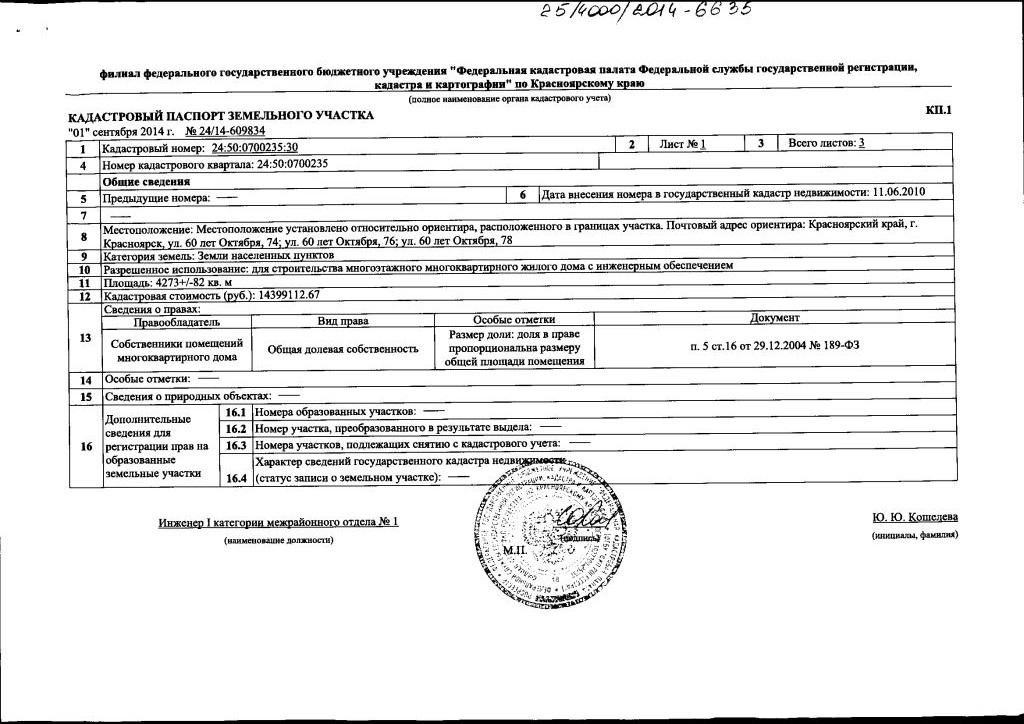 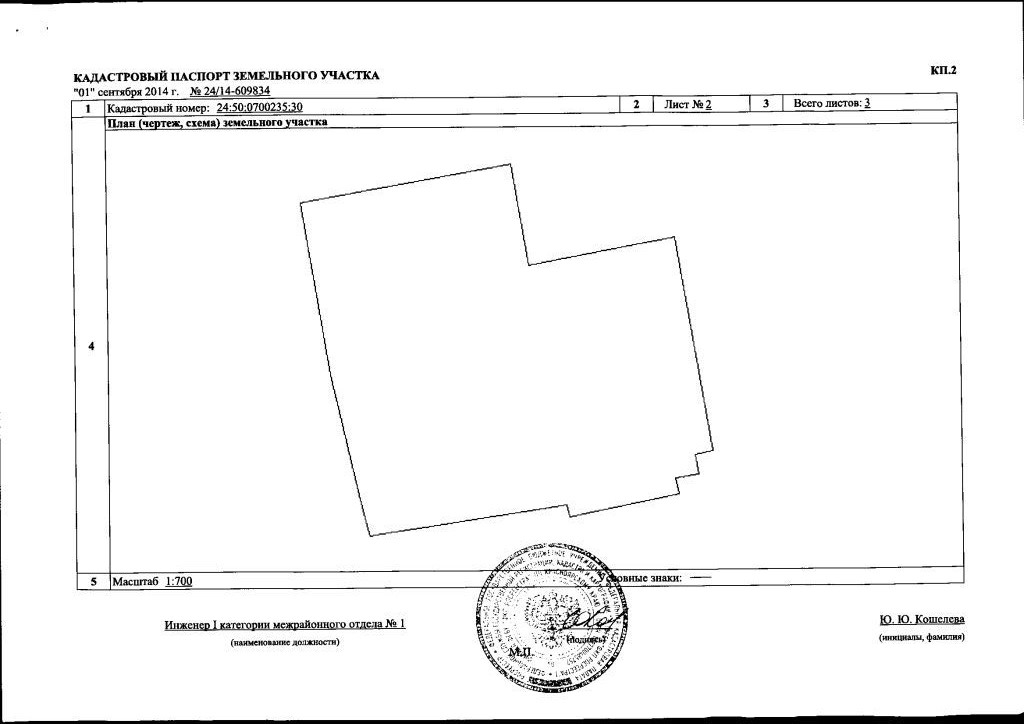 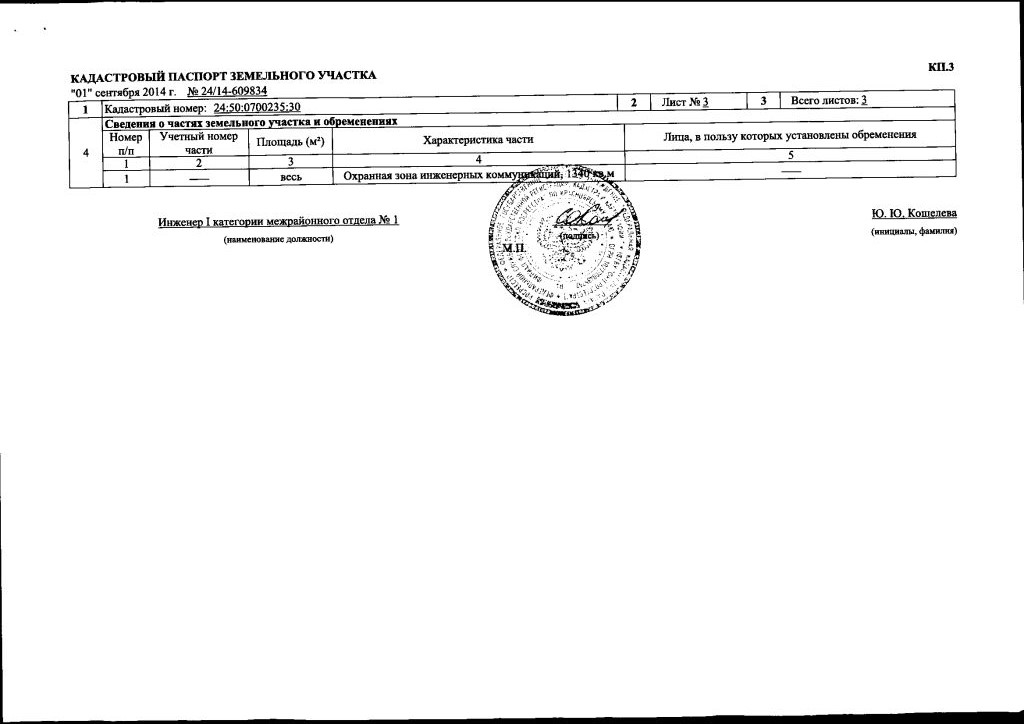 ПРИЛОЖЕНИЕ 2
к договору аренды земельного участка
от _______________ N _______РАСЧЕТ
арендной платы за земельный участок с кадастровым номером 24:50:________Арендная плата устанавливается с _____________Арендная плата за первый подлежащий оплате период с _______ по ________ составляет ____________ руб.Настоящее приложение является неотъемлемой частью договора. ПОДПИСИ СТОРОНПРИЛОЖЕНИЕ 3к договору аренды земельного участка
от _______________ N _______АКТ
приема-передачи земельного участка
Департамент муниципального имущества и земельных отношений администрации города Красноярска, в лице____________, именуемый в дальнейшем “Передающая сторона” передал, а _______________, именуемый в дальнейшем “Принимающая сторона”, принял земельный участок общей площадью ________________ кв. м. с категорией земель - земли населенных пунктов, с кадастровым номером 24:50:________, находящийся по адресу (имеющий адресные ориентиры): ________________________________________ (далее - Участок) для использования в целях ___________________________. “Передающая сторона” и “Принимающая сторона” зафиксировали настоящим актом следующее: состояние участка на момент его передачи удовлетворительное. Датой фактической передачи земельного участка во владение и пользование “Принимающей стороне” считать __________.Организатору торговДепартамент муниципальногозаказа администрации г. КрасноярскаЗАЯВКАна участие в торгах_____________________________________________________________________________________(Наименование юридического лица или ФИО физического лица)_____________________________________________________________________________________(ИНН)_____________________________________________________________________________________(Адрес местонахождения и почтовый адрес)Прошу принять заявку и прилагаемые документы для участия в открытом аукционе по продаже:_____________________________________________________________________________________(Предмет торгов, кадастровый номер,  местоположение, назначение, площадь)В качестве обеспечения исполнения обязательств по подписанию протокола по результатам торгов на ваш расчетный счет перечислена сумма задатка в размере:____________________________________________________________________________________(Перечисленная сумма задатка/ реквизиты платежного документа)_____________________________________________________________________________________К заявке прилагаются документы на ____ листах в соответствии с описью._______________________________(Дата)_______________________________(Контактный телефон)____________________________________________________________________/________________(ФИО прописью  / Подпись – для физ.лица, ФИО прописью, должность  / Подпись – для юр.лица)                                                                                                                                                         МПАрендатор:________________________________________________________________________10. ПОДПИСИ СТОРОНПериодПлощадь, кв.м.Годовой размер арендной платы, руб.Оплата в месяц (квартал), руб.Арендодатель:
Заместитель руководителя департамента муниципального имущества и земельных отношенийАрендатор:
_________________
М.П. ______________ "____"__________________2014 г.М.П.г. Красноярск Передающая сторона:

__________________ 
М.П. Принимающая сторона:
__________________